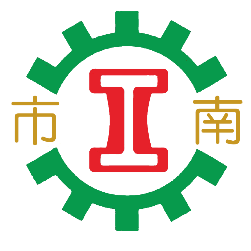 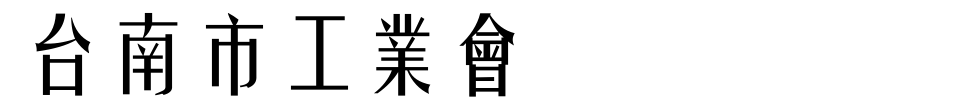 主辦單位：台南市工業會、台南市中小工業服務中心報名方式：詳填以下報名表連同繳費證明，傳真或郵寄至台南市工業會，請務必來電確認，以免影響自身權益。上課地點：勞工育樂中心第三教室（台南市南區南門路261號），請勿跑至工業會招生人數：30人(名額有限，額滿為止)聯絡方式：電話：06-2136711   傳真：06-2139309  聯絡人：陳怡伶小姐	煩請臨時有事不克參加之學員，務必來電取消，以免造成困擾，若未來電取消將暫停下次課程報名!!!請各位學員注意
--------------------------------------------煩請填妥資料並剪下回傳----------------------------------------〈物料管理常見問題與解決對策〉講習會110.11.3縣市合併後，我們擴大服務範圍課程物料管理常見問題與解決對策物料管理常見問題與解決對策物料管理常見問題與解決對策講師歐陽秀山日期110.11.03(星期三)110.11.03(星期三)110.11.03(星期三)時間9:30-16:30 (09:00報到)說明物料管理是要以最經濟的成本，獲得適時、適量、適質的物料資源。其最終目的是達到最小最有效的存貨，及最低的成本。在物料管理中，常見存貨控管不佳以致呆滯料發生，造成資金積壓，庫存空間被侵佔，盤點工作負荷增加。再者，物管針對製程不良率、損耗率，如何額外備料。如何控管專用料(Unique part) 在產品結束時以避免產生呆滯料。如何設定及控管安全存量以避免缺料。如何作好材料ABC分類管理，降低原物料庫存。如何消除物料盤點盤差料帳不符現象…等問題。本課程有系統探討物料管理中常見問題發生之原因，並如何有效防止呆滯料產生，降低原物料庫存、避免資金積壓，庫存空間被侵佔，消除料帳不符現象。若呆滯料發生，如何有效降低及消除處理呆滯料。同時配合提昇物料存貨規劃技巧能力，提昇製造系統物料管理的效率。物料管理是要以最經濟的成本，獲得適時、適量、適質的物料資源。其最終目的是達到最小最有效的存貨，及最低的成本。在物料管理中，常見存貨控管不佳以致呆滯料發生，造成資金積壓，庫存空間被侵佔，盤點工作負荷增加。再者，物管針對製程不良率、損耗率，如何額外備料。如何控管專用料(Unique part) 在產品結束時以避免產生呆滯料。如何設定及控管安全存量以避免缺料。如何作好材料ABC分類管理，降低原物料庫存。如何消除物料盤點盤差料帳不符現象…等問題。本課程有系統探討物料管理中常見問題發生之原因，並如何有效防止呆滯料產生，降低原物料庫存、避免資金積壓，庫存空間被侵佔，消除料帳不符現象。若呆滯料發生，如何有效降低及消除處理呆滯料。同時配合提昇物料存貨規劃技巧能力，提昇製造系統物料管理的效率。物料管理是要以最經濟的成本，獲得適時、適量、適質的物料資源。其最終目的是達到最小最有效的存貨，及最低的成本。在物料管理中，常見存貨控管不佳以致呆滯料發生，造成資金積壓，庫存空間被侵佔，盤點工作負荷增加。再者，物管針對製程不良率、損耗率，如何額外備料。如何控管專用料(Unique part) 在產品結束時以避免產生呆滯料。如何設定及控管安全存量以避免缺料。如何作好材料ABC分類管理，降低原物料庫存。如何消除物料盤點盤差料帳不符現象…等問題。本課程有系統探討物料管理中常見問題發生之原因，並如何有效防止呆滯料產生，降低原物料庫存、避免資金積壓，庫存空間被侵佔，消除料帳不符現象。若呆滯料發生，如何有效降低及消除處理呆滯料。同時配合提昇物料存貨規劃技巧能力，提昇製造系統物料管理的效率。物料管理是要以最經濟的成本，獲得適時、適量、適質的物料資源。其最終目的是達到最小最有效的存貨，及最低的成本。在物料管理中，常見存貨控管不佳以致呆滯料發生，造成資金積壓，庫存空間被侵佔，盤點工作負荷增加。再者，物管針對製程不良率、損耗率，如何額外備料。如何控管專用料(Unique part) 在產品結束時以避免產生呆滯料。如何設定及控管安全存量以避免缺料。如何作好材料ABC分類管理，降低原物料庫存。如何消除物料盤點盤差料帳不符現象…等問題。本課程有系統探討物料管理中常見問題發生之原因，並如何有效防止呆滯料產生，降低原物料庫存、避免資金積壓，庫存空間被侵佔，消除料帳不符現象。若呆滯料發生，如何有效降低及消除處理呆滯料。同時配合提昇物料存貨規劃技巧能力，提昇製造系統物料管理的效率。物料管理是要以最經濟的成本，獲得適時、適量、適質的物料資源。其最終目的是達到最小最有效的存貨，及最低的成本。在物料管理中，常見存貨控管不佳以致呆滯料發生，造成資金積壓，庫存空間被侵佔，盤點工作負荷增加。再者，物管針對製程不良率、損耗率，如何額外備料。如何控管專用料(Unique part) 在產品結束時以避免產生呆滯料。如何設定及控管安全存量以避免缺料。如何作好材料ABC分類管理，降低原物料庫存。如何消除物料盤點盤差料帳不符現象…等問題。本課程有系統探討物料管理中常見問題發生之原因，並如何有效防止呆滯料產生，降低原物料庫存、避免資金積壓，庫存空間被侵佔，消除料帳不符現象。若呆滯料發生，如何有效降低及消除處理呆滯料。同時配合提昇物料存貨規劃技巧能力，提昇製造系統物料管理的效率。大綱1. 物料管理常見問題有那些? 2.針對材料製程損耗率、產品不良率，物管如何額外備料問題 ?3.每次生產無法計算單位使用量 (不可以建BOM依領料單領料)，針對此種現象如何備料問題 ? 4.物管資材如何作好材料ABC分類管理問題5.物料盤點作業盤差(盤盈、盤虧)、料帳不符問題 (Cycle count、公司盤點、海關盤點)6.業務接小訂單涉及特殊料(專用料)，因最小訂購量 (MOQ) 或包裝大小採購產生呆滯料問題7. 國外買料涉及特殊料，因最小訂購量 (MOQ) 採購產生呆滯料問題8.業務接單涉及客戶指定用料，材料控管問題9.業務接單涉及材料需開模具、治具費用問題10.業務接單涉及供應商PO長採購 Lead Time (以日本為例買料至少3個月)11.物管如何設定及控管安全存量以避免缺料問題12.物管如何處理及消除現有呆滯料問題1. 物料管理常見問題有那些? 2.針對材料製程損耗率、產品不良率，物管如何額外備料問題 ?3.每次生產無法計算單位使用量 (不可以建BOM依領料單領料)，針對此種現象如何備料問題 ? 4.物管資材如何作好材料ABC分類管理問題5.物料盤點作業盤差(盤盈、盤虧)、料帳不符問題 (Cycle count、公司盤點、海關盤點)6.業務接小訂單涉及特殊料(專用料)，因最小訂購量 (MOQ) 或包裝大小採購產生呆滯料問題7. 國外買料涉及特殊料，因最小訂購量 (MOQ) 採購產生呆滯料問題8.業務接單涉及客戶指定用料，材料控管問題9.業務接單涉及材料需開模具、治具費用問題10.業務接單涉及供應商PO長採購 Lead Time (以日本為例買料至少3個月)11.物管如何設定及控管安全存量以避免缺料問題12.物管如何處理及消除現有呆滯料問題1. 物料管理常見問題有那些? 2.針對材料製程損耗率、產品不良率，物管如何額外備料問題 ?3.每次生產無法計算單位使用量 (不可以建BOM依領料單領料)，針對此種現象如何備料問題 ? 4.物管資材如何作好材料ABC分類管理問題5.物料盤點作業盤差(盤盈、盤虧)、料帳不符問題 (Cycle count、公司盤點、海關盤點)6.業務接小訂單涉及特殊料(專用料)，因最小訂購量 (MOQ) 或包裝大小採購產生呆滯料問題7. 國外買料涉及特殊料，因最小訂購量 (MOQ) 採購產生呆滯料問題8.業務接單涉及客戶指定用料，材料控管問題9.業務接單涉及材料需開模具、治具費用問題10.業務接單涉及供應商PO長採購 Lead Time (以日本為例買料至少3個月)11.物管如何設定及控管安全存量以避免缺料問題12.物管如何處理及消除現有呆滯料問題1. 物料管理常見問題有那些? 2.針對材料製程損耗率、產品不良率，物管如何額外備料問題 ?3.每次生產無法計算單位使用量 (不可以建BOM依領料單領料)，針對此種現象如何備料問題 ? 4.物管資材如何作好材料ABC分類管理問題5.物料盤點作業盤差(盤盈、盤虧)、料帳不符問題 (Cycle count、公司盤點、海關盤點)6.業務接小訂單涉及特殊料(專用料)，因最小訂購量 (MOQ) 或包裝大小採購產生呆滯料問題7. 國外買料涉及特殊料，因最小訂購量 (MOQ) 採購產生呆滯料問題8.業務接單涉及客戶指定用料，材料控管問題9.業務接單涉及材料需開模具、治具費用問題10.業務接單涉及供應商PO長採購 Lead Time (以日本為例買料至少3個月)11.物管如何設定及控管安全存量以避免缺料問題12.物管如何處理及消除現有呆滯料問題1. 物料管理常見問題有那些? 2.針對材料製程損耗率、產品不良率，物管如何額外備料問題 ?3.每次生產無法計算單位使用量 (不可以建BOM依領料單領料)，針對此種現象如何備料問題 ? 4.物管資材如何作好材料ABC分類管理問題5.物料盤點作業盤差(盤盈、盤虧)、料帳不符問題 (Cycle count、公司盤點、海關盤點)6.業務接小訂單涉及特殊料(專用料)，因最小訂購量 (MOQ) 或包裝大小採購產生呆滯料問題7. 國外買料涉及特殊料，因最小訂購量 (MOQ) 採購產生呆滯料問題8.業務接單涉及客戶指定用料，材料控管問題9.業務接單涉及材料需開模具、治具費用問題10.業務接單涉及供應商PO長採購 Lead Time (以日本為例買料至少3個月)11.物管如何設定及控管安全存量以避免缺料問題12.物管如何處理及消除現有呆滯料問題費 用會員同公司報名兩位以內免費，報名三位以上每位300元同公司報名兩位以內免費，報名三位以上每位300元同公司報名兩位以內免費，報名三位以上每位300元同公司報名兩位以內免費，報名三位以上每位300元費 用非會員2000元同公司報名第三位以上享九折優惠同公司報名第三位以上享九折優惠同公司報名第三位以上享九折優惠姓    名職  稱備         註備         註聯絡人電   話傳   真公  司  名  稱公  司  章